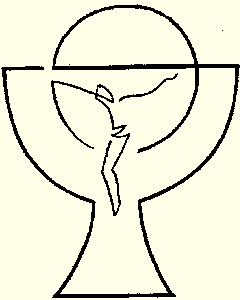 26. Mai – 02. Juni 2024Das ewige Licht brennt in dieser Woche: 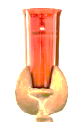 + Gisela Pipp Marienmonat Mai - Maiandachten
von Montag bis Freitag um 17:00 Uhr in der MarienkapelleSonn- und Feiertage jeweils um 19:00: 
So, 26.05. Armenseelenkreuz – Do, 30.05. JohanneskapelleSonntag26.05.2024DREIFALTIGKEITSSONNTAG10:30 Hl. Messe-Floriani+ Gisela Pipp; + Maria Binter; + Pfr. Christian Moritz08:30 Hl. Messe in Egg und Feistritz; 
10:00 Erstkommunion in Göriach 
10:00 Wortgottesdienst in MellwegMontag 27.05.2024Dienstag28.05.202416:00 Urnenbeisetzung: + Hans Schoffnegger18:00 Hl. Messe: + Hans Schoffnegger, 30-Tagmesse18:45 Bibelrunde im Pfarrhof14:00 Begräbnis in VorderbergMittwoch29.05.202408:30 Hl. Messe in Feistritz; 19:00 Hl. Messe und Prozession in EggDonnerstag 30.05.2024FRONLEICHNAM08:30 Hl. Messe und Prozession (Runde Saak)+ für die Pfarrgemeinde15:00 Taufe: Leon u. Matteo Unterweger08:30 Hl. Messe und Prozession in Göriach; 
10:30 Hl. Messe und Prozession in Feistritz; 
11:00 Hl. Messe und Prozession in Vorderberg;18:00 Hl. Messe und Prozession in MellwegFreitag31.05.2024Samstag 01.06.2024 11:00 Taufe/Pfarrkirche: Moritz MörtlTaufe/Schloßkapelle: Helene Louisa Stichaller18:00 Hl. Messe in der Grabenkirche; 18:00 Hl. Messe in MellwegSonntag02.06.20249. Sonntag im Jahreskreis08:30 Hl. Messe Messintention noch frei 08:30 Hl. Messe in Feistritz; 10:00 Hl. Messe und Prozession in Hohenthurn (KIRCHTAG) und Hl. Messe in Egg;